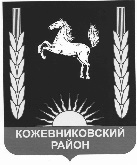 ДУМА  КОЖЕВНИКОВСКОГО  РАЙОНАРЕШЕНИЕ27.02.2024                                                                                                                                   № 241 с. Кожевниково   Кожевниковского  района  Томской областиВ соответствии со статьей 8 Федерального закона от 07.02.2011 № 3-ФЗ  (ред. от 29.12.2020) «О полиции», на основании части 7 статьи 25 Устава муниципального образования Кожевниковский район, заслушав информацию начальника ОМВД России по Кожевниковскому району подполковника полиции  Чушева Ю.В. об итогах оперативно-служебной деятельности подразделений ОМВД России по Кожевниковскому району УМВД России по Томской области за 2023 годДУМА КОЖЕВНИКОВСКОГО РАЙОНА РЕШИЛА:Отчет начальника ОМВД России по Кожевниковскому району подполковника полиции Чушева Ю.В.  об итогах оперативно-служебной деятельности подразделений ОМВД России по Кожевниковскому району УМВД России по Томской области за 2023 год принять к сведению согласно приложению к настоящему решению. Настоящее решение разместить на официальном сайте органов местного самоуправления Кожевниковского района в информационно-телекоммуникационной сети «Интернет».Председатель Думы  Кожевниковского района                                                                                             Т.А. Ромашова Исполняющий обязанностиГлавы Кожевниковского района                                                                                В.Н. ЕлегечевПриложение к решению Думы Кожевниковского района от 27.02.2024 № 241Доклад 
«О результатах оперативно-служебной деятельности подразделений ОМВД России 
по Кожевниковскому району УМВД России 
по Томской области по итогам работы за 2023 год».Деятельность ОМВД России по Кожевниковскому району УМВД России по Томской области на продолжении 12 месяцев 2023 года была направлена на выполнение задач, поставленных в послании Президента Российской Федерации, в сфере деятельности органов внутренних дел, Директиве МВД России от 17 ноября 2023 г. № 1дсп. Основные усилия сотрудников отдела были сосредоточены на защите прав и законных интересов граждан 
от преступных посягательств и обеспечения принципа неотвратимости наказания; охране общественного порядка и общественной безопасности; профилактике преступлений и правонарушений.Оперативная обстановка на территории Кожевниковского района по итогам 2023 года характеризуется незначительным увеличением на 2,52 % (с 2936 до 3012) числа зарегистрированных заявлений, сообщений о преступлениях, правонарушениях и происшествиях, из которых 34,66% или 1044 материалов 
не содержали признаков правонарушений и преступлений.        При увеличении количества зарегистрированных сообщений незначительно увеличилось и количество преступлений по сравнению с аналогичным периодом прошлого года на 2,62 %. По зарегистрированным заявлениям и сообщениям поставлено на учет 235 преступлений (2022г.- 229). Количество тяжких и особо тяжких преступлений по сравнению с аналогичным периодом прошлого года сократилось на 13,46 %. В текущем периоде зарегистрировано 45 преступлений категории тяжких и особо тяжких (2022г. - 52).       Удельный вес расследованных уголовных дел по итогам 2023 года составляет 76,9 %, что выше показателя 2022 года на 3,5% (2022г.- 73,4%). За отчётный период согласно сведениям о состоянии преступности количество тяжких и особо тяжких преступлений, совершенных на бытовой почве на территории Кожевниковского района зарегистрировано 1, что на 300% меньше анализируемого периода прошлого года (4).Регистрация преступлений против собственности выросла на 13,5% (с 96 до 109), основной причиной чего послужил рост регистрации общеуголовных мошенничеств на 123,5% (с 17 до 38), при этом 68% данных преступлений совершено с использованием информационно-телекоммуникационных технологий. По данному направлению сотрудниками ОМВД России 
по Кожевниковскому району ведется ежедневная работа по информированию граждан о схемах мошеннических действий, согласно указания начальника УМВД России по Томской области от 29 апреля 2022 года № 1/19-7954 «Об организации и проведении мероприятий по профилактике дистанционных преступлений» сотрудниками ОМВД России по Кожевниковскому району повторно организована работа по информированию граждан района и проведение локальных ОПМ. Однако принимаемые меры только сотрудниками ОМВД России по Кожевниковскому району является не действенной, необходимо организовать данную работу всеми органами местного самоуправления.Общее количество краж сократилось на 21,7% (с 69 до 54). Процент расследованных преступлений против собственности составляет 62,5 %, что 
на 6,3 % выше аналогичного периода прошлого года (2022г.-56,2%).    Число зарегистрированных преступлений против личности вырос на 7,5% 
(с 53 до 57). На 7,5% возросло число преступлений совершенными лицами, ранее судимыми (с 40 до 43). Процент расследованных преступлений против личности составил 100% (2022г. – 94,4%).В рамках борьбы с наркопреступлениями выявлено 4 (2022г. -4) преступления, все раскрыты. По итогам 2023 года сотрудниками ОМВД России по Кожевниковскому району организована работа по выявлению протоколов 
об административном правонарушениях по линии НОН на 100% (с 0 до 8). Из незаконного оборота (на момент возбуждении уголовных дел) изъято 
5 063 грамм наркотических средства, психотропные вещества каннабисной группы (2022г.- 1 034 гр.). сотрудниками ОМВД России по Кожевниковскому району выявлено 11 очагов общей площадью более 6 000 м2, выписано 
8 предписаний главам сельских поселений. Все очаги уничтожены.Говоря по видам преступлений, необходимо отметить, что в истекшем периоде выявлено 6 преступлений экономической направленности (2022г.-1) 
и 4 преступления коррупционной направленности (2022г-0).	В текущем периоде сократилось на 52,17% (с 23 до 11) число экологических преступлений. Так по итогам 2023 года выявлено 
11 преступлений связанное с незаконной рубкой лесных насаждений (2022г. – 18) из них раскрыто и направлено в суд 5.	Число противоправных деяний, совершенных в общественных местах Кожевниковского района, незначительно увеличилось на 10,91% (с 55 до 61), 
в том числе на улицах на 10,64% (с 47 до 52). Основной массив уличной преступности составила регистрация преступлений двойной превенции (55,7% или 34 преступления) и 32,8% (или 20 преступлений) за повторное управление транспортным средством в состоянии опьянения.  	В общественных местах района зарегистрировано 2 грабежа в магазинах 
«Светофор» и СПО «Колос» с. Кожевниково.	В целях повышения эффективности работы по предупреждению преступлений, для комплексной отработки административных участков 
по итогам 2023 года было организовано и проведено 8 оперативно-профилактических мероприятий «Безопасное село».	При незначительном росте регистрации преступлений, подразделением не допущено снижение числа раскрытых преступлений. Так по итогам отчетного периода раскрыто на 4,32% больше (с 185 до 193) преступлений, в следствие чего не допущено роста числа приостановленных уголовных дел. За отчетный период на 40 % сократилось число приостановленных уголовных дел предварительное следствие по которым не обязательно (с 20 до 12), и на 4,88% сократилось число приостановленных уголовных дел предварительное по которым обязательно 
(с 41 до 39). Основной массив приостановленных уголовных дел составили преступления против собственности – 41 (2022г.-43), из которых 21 уголовное дело в сфере мошенничеств и 18 краж чужого имущества. 	Показатель обеспечения возмещения гражданам и юридическим лицам материального ущерба, причиненного преступлениями по итогам 2023 года, имеет положительную оценку, с материальным ущербом было окончено 32 уголовных дела. Общий ущерб по имущественным преступлениям за 2023 год составил 49,7%.	Рассматривая структуру преступности, можно отметить, что в отчетном периоде увеличился удельный вес преступлений, совершенных лицами, ранее переступившим закон и составил 70% (2022г. -64,94%) или 119 преступлений, 
в том числе увеличился удельный вес преступлений, совещённых ранее судимыми гражданами - 32,94% (2022г. - 22,41%). Однако стоит отметить, что на территории района не допущен рост «пьяной» преступности, так по итогам год число преступлений, совершенных в состоянии алкогольного опьянения, снилось 
на 23,33% (с 90 до 69).	Говоря о раскрытие преступлений, необходимо отметить, что с учетом остатка прошлого года всеми подразделениями ОМВД России по Кожевниковскому району раскрыто 193 преступления, что на 4,32% больше периода прошлого года (2022г.-185).	За 2023 год на территории Кожевниковского района зарегистрировано 
97 дорожно-транспортных происшествий (2022г.-136), отчётных ДТП-9 (подлежащие государственному статистическому учету) (2022г.-11) в которых погибло 4 человека (2022г.-3) и ранено - 7 (2022г.-9).	В целях профилактики аварийности на дорогах Кожевниковского района сотрудниками Госавтоинспекции задержано за управление транспортными средствами в состоянии опьянения по ст.12.8 - 61 (2022г.-63) водителей, по ст. 12.26 КоАП РФ (отказ от прохождения медицинского освидетельствования) – 26 (2022г.- 40). Статья 264.1 УК РФ – 20 (2022г.- 264.1 УК РФ - 26). 	Проводится профилактическая работа в средствах массовой информации, организовываются регулярные встречи сотрудников ГИБДД с трудовыми коллективами, учащимися школ. 	В средствах массовой информации области опубликовано, 49 (2022г.- 81) материалов по вопросам безопасности дорожного движения, в том числе: опубликовано материалов в газете (Знамя труда) – 14; в сети Интернет –35, из них на сайте УГИБДД – 6, на сайте Администрации – 20, на сайте УМВД -9.	Проведено 68 профилактических бесед: 58 - в общеобразовательных организациях, 2 – в организациях дополнительного образования, 4 – в профессиональных образовательных организациях, 2 – детский сад, 2 - родительские собрания.	За 12 месяцев 2023 года на территории Кожевниковского района ДТП 
с участием детей, которые получили телесные повреждения и относятся 
к категории раненых в возрасте до 16 лет ДТП не зарегистрированы.	Миграционным пунктом ОМВД России по Кожевниковскому району 
в период с января по декабрь 2023 года поставлено на миграционный учёт 
по месту пребывания иностранных граждан: 492(2022г. – 480) из них продление-250 (2022г. -269). Поставлено на миграционный учет по месту жительства 19 (2022г.  – 27) иностранных граждан. Снято с миграционного учёта за отчётный период – 263 (2022г.  – 505). Иностранные граждане, состоящие на миграционном учете на 31.12.2023г.-71 человек. По состоянию 
на 31.12.2023 г. на территории района проживает 3 иностранных гражданина 
по разрешению на временное проживание, 34 - по виду на жительство.  
В отчетном периоде на территории района организовано и проведено 
96 контрольно-проверочных мероприятий по выявлению фактов нарушения миграционного законодательства (2022г.  – 95), 62 по выявлению нарушений правил регистрационного учёта гражданами РФ (2022г.  – 65). 	По состоянию на 29 декабря 2023 года штатная численность ОМВД России по Кожевниковскому району составляет 71 единица.	Некомплект личного состава на 29 декабря 2023 года составляет 
7 единиц. 	Подводя итог, можно констатировать, что принятые сотрудниками ОМВД России по Кожевниковскому району меры позволили снизить уровень криминальных проявлений в прошедшем году в нашем районе. Принимаемые меры, в том числе по установлению и поддержанию конструктивного взаимодействия ОМВД России по Кожевниковскому району с органами власти и другими правоохранительными ведомствами, позволили в целом сохранить контроль над состоянием преступности на обслуживаемой территории. 	В 2024 году необходимо особое внимание уделить вопросам повышения эффективности оперативно-служебной деятельности, выявления, предупреждения и пресечения преступлений, раскрываемости и качеству расследования уголовных дел. Требуют усиления меры профилактического характера, направленные на сокращение уличной преступности, преступлений, совершенных лицами, ранее преступившими закон. 	Необходимо в дальнейшем совершенствовать работу с кадрами, организацию профессиональной подготовки и воспитание личного состава ОМВД России по Кожевниковскому району, совершенствовать работу 
по оказанию государственных услуг, максимально использовать привлечение граждан к участию в охране общественного порядка, продолжить развитие партнерских отношений с обществом и укрепление доверия граждан.Отчет об итогах оперативно-служебной деятельности подразделений ОМВД России по Кожевниковскому району УМВД России по Томской области за 2023 год